Using a Discrete Fourier Series to Model DataSolution We need to find a way to create this Fourier series based only on the data from our sample, without knowing the function f.  Recall that when we know the equation of the function f, the Fourier coefficients are determined as follows: ,  , and .The Fourier series based on these coefficients is  Since we are assuming that we do not know f, we will use these ten data values to generate the required values of ak and bk .  We accomplish this by rewriting definite integrals as summations.  The definite integral used to define , can be approximated by the left Riemann sum  .  The ten data points  divide the interval [−π, π] into nine equal subintervals.  Since the interval length is 2π we know that  .We can compute a0 with the sum .  Rounded to hundredths, this sum is −2.37. Therefore, we conclude that a0 = −2.37 is a reasonable approximation for the constant term in the discrete Fourier series. The value of  in a Fourier series is defined by  which can be approximated with the Riemann sum  ..   Again,  so the value of a1 in the discrete Fourier series is Evaluating this sum and rounding to hundredths, we find that a1 = 4.17. Continuing in a similar fashion with higher order terms, we find that a2 = −1.18, a3 = 0.65, and a4 = −0.50. function).  These values are relatively small compared to the aj's, so we can leave the corresponding terms out of the series without losing significant accuracy.  Therefore, the discrete Fourier approximation series of order 4 based on the ten data points is.In general, if N is the number of data points we have on the interval [ −π, π] , then the spacing between data points is .  When we calculate the value of any ak or bk in a discrete Fourier series, we use the ordered pairs (xi , yi) in the data set we are modeling rather than the values of a function as in previous sections. The coefficient ao in the discrete Fourier series is defined by In general, the coefficients  in the discrete Fourier series are defined by Similarly, the coefficients  in the discrete Fourier series are defined by To summarize, we know that the discrete Fourier series for a data set containing N points of the form (xi , yi) on [−π, π] is defined by where , , and . If the interval of interest is [c, d] rather than [ −π, π] , we make the same type of transformations as in the continuous case. 1.    Our work in the example in this section showed that the discrete Fourier series of order 4 based on 10 data points from  on [ -π, π] is We know from our previous work that the Fourier series of order 4 for  on [ -π, π]  is a.      Calculate the relative error in the coefficients of successive terms. That is, by what percent does each coefficient in the discrete Fourier series differ from its counterpart in the original Fourier series? b.      Create a set of twenty equally-spaced data points from the function f(x) = 1- x2 on the interval [ −π, π]. Determine the coefficients in the discrete Fourier series of order 4 for this data set. Repeat this procedure for a data set of forty equally-spaced points. How do these coefficients compare to the coefficients in the series created from the function itself? In the previous sections we have used a Fourier series to approximate a function over an interval. Fourier series also can be used to model data on an interval.  A Fourier series that is based on discrete data, rather than on a piecewise continuous function, is called a discrete Fourier series.  A continuous function is sampled to reduce the continuous signal to a discrete signal. A common example is the conversion of a sound wave (a continuous signal) to a sequence of data points.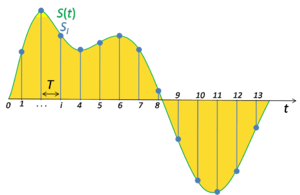 The continuous signal (green colored line) is converted into the discrete samples (blue vertical lines).  From http://en.wikipedia.org/wiki/Sampling_(signal_processing)Example Consider the set of data that consists of ten equally-spaced x and y values of the function  on the interval [−π,π].  If we divide the interval [−π,π] into nine subintervals, each of length  we generate the ten x values that are paired with y values such that  for   These values are shown rounded to hundredths and graphed below. Write a discrete Fourier series of order 4 to model these data.  Note that the data in the table below have been rounded to 2 decimal places. The Fourier coefficients have been calculated using more decimal places.  Ten data points from The values of the coefficients bk in a discrete Fourier series are determined in a similar way by replacing with , where N is the number of data points.  In this example, the computed values of b1, b2, b3, and b4 are all less than 10-10 (this is not a surprise, since the data clearly come from an even 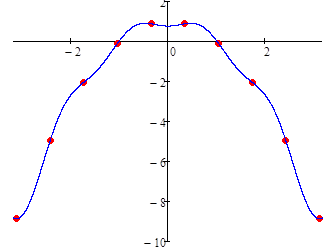 Graphs of ten data points and F4 (x)The discrete Fourier series for a data set containing N points (xi , yi) on [c, d] is defined by   where β =  and ,,and.